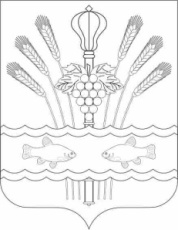 РОССИЙСКАЯ ФЕДЕРАЦИЯРОСТОВСКАЯ ОБЛАСТЬМУНИЦИПАЛЬНОЕ ОБРАЗОВАНИЕ «КОНСТАНТИНОВСКОЕ ГОРОДСКОЕ ПОСЕЛЕНИЕ»АДМИНИСТРАЦИЯ КОНСТАНТИНОВСКОГО ГОРОДСКОГО ПОСЕЛЕНИЯПОСТАНОВЛЕНИЕОб утверждении отчета о реализации муниципальной программы Константиновского городского поселения «Территориальное планирование и обеспечение доступным и комфортным жильем населения Константиновского городского поселения» за 2023 годВо исполнение п.п. 5.7. постановления Администрации Константиновского городского поселения от 22.10.2018 № 712 «О внесении изменений в постановление Администрации Константиновского городского поселения от 14.06.2018 № 395 «Об утверждении Порядка разработки, реализации и оценки эффективности муниципальных программ Константиновского городского поселения» Администрация Константиновского городского поселения постановляет:1. Утвердить отчет о реализации муниципальной программы Константиновского городского поселения «Территориальное планирование и обеспечение доступным и комфортным жильем населения Константиновского городского поселения» (в редакции постановлений: №840 от 30.12.2020, №202 от 30.12.2021, № 78.13/1792-П от 26.12.2023) за 2023 год, согласно приложению.2. Настоящее постановление подлежит официальному обнародованию в информационном бюллетене «Константиновское городское поселение» и размещению на официальном сайте Администрации Константиновского городского поселения.3. Контроль за исполнением настоящего постановления возложить на заместителя главы Администрации Константиновского городского поселения Агаркова А.В.          Глава Администрации Константиновского городского поселения			               А.А. КазаковПриложение к постановлению Администрации Константиновского городского поселения от 14.03.2024 № 78.13/202-ПОТЧЕТо реализации муниципальной программы Константиновского городского поселения «Территориальное планирование и обеспечение доступным и комфортным жильем населения Константиновского городского поселения»  за 2023годМуниципальная программа «Территориальное планирование и обеспечение доступным и комфортным жильем населения Константиновского городского поселения» утверждена постановлением Администрации Константиновского городского поселения от 29.12.2018 № 239. Основной целью Программы является обеспечение безопасных и благоприятных условий для проживания граждан, ликвидация жилищного фонда, признанного аварийным и подлежащим сносу или реконструкции в связи с физическим износом в процессе эксплуатации, а также в связи с произошедшим пожаром, природными катастрофами, причинами техногенного характера и влиянием окружающей среды на территории Константиновского городского поселения.1. Конкретные результаты, достигнутые за 2023 годС целью информирования населения о возможности получения дополнительных мер господдержки на улучшение жилищных условий опубликована информация в политической газете «Донские огни», на сайте Администрации Константиновского городского поселения. Проводится информационно-разъяснительная работа с гражданами, переселяемыми из аварийного жилищного фонда.Раздел 2. Результаты реализации основных мероприятий, приоритетных основных мероприятий и мероприятий ведомственных целевых программ и/или приоритетных проектах (программа), а также сведения о достижении контрольных событий муниципальной программыЗадачами подпрограммы 1 «снижение доли населения, проживающего в домах блокированной застройки, многоквартирных домах, признанных в установленном порядке аварийными и подлежащими сносу или реконструкции в связи с физическим износом в процессе их эксплуатации, а также в связи с произошедшим пожаром, природными катастрофами, причинами техногенного характера и влиянием окружающей среды»: ликвидация аварийного жилищного фонда, переселение граждан из многоквартирного аварийного жилищного фонда на территории Константиновского городского поселения.Основное мероприятие 1.1. Переселение граждан из многоквартирного аварийного жилищного фонда, признанного непригодным для проживания, аварийным и подлежащим сносу или реконструкции - нетСведения о выполнении основных мероприятий, приоритетных основных мероприятий, мероприятий, приоритетных мероприятий и мероприятий ведомственных целевых программ, а также контрольных событий Муниципальной программы «Территориальное планирование и обеспечение доступным и комфортным жильем населения Константиновского городского поселения» за 2023 год приведены в таблице 1 к настоящему отчету.Сведения об использовании бюджетных ассигнований и внебюджетных средств на реализацию муниципальной программы за 2023 год приведены в таблице 2.Сведения о выполнении основных мероприятий подпрограмм и мероприятий ведомственных целевых программ, а также контрольных событий муниципальной программы за 2023 год представлены в таблице 3Раздел 3. Анализ факторов, повлиявших на ход реализации муниципальной программыФакторы, влияющие на ход реализации Программы, отсутствуютРаздел 4. Сведения об использовании бюджетных ассигнования и внебюджетных средств на реализацию муниципальной программыНа реализацию основного мероприятия муниципальной программы Константиновского городского поселения «Территориальное планирование и обеспечение доступным и комфортным жильем населения Константиновского городского поселения» предусмотрено 0   тыс. рублей, в том числе за счет средств местного бюджета –0тыс. рублей. - безвозмездные поступления из областного бюджета – 0тыс. рублей;Исполнение расходов по муниципальной программе составило 0 тыс. рублей, в том числе по источникам финансирования:- бюджет Константиновского городского поселения – 0  рублей;- безвозмездные поступления из областного бюджета – 0 рублей;Объем неосвоенных бюджетных ассигнований бюджета Константиновского городского поселения и безвозмездных поступлений в бюджет Константиновского городского поселения составил 0 рублей, из них:0 рублей — экономия при проведении оценки жилых помещений;Сведения об использовании бюджетных ассигнований и внебюджетных средств на реализацию муниципальной программы за 2023 год приведены в приложении № 2 к настоящему отчету.Информация о возникновении экономии бюджетных ассигнований на реализацию основного мероприятия муниципальной программы Константиновского городского поселения, отсутствует, таблица 4.Информация об основных мероприятиях, приоритетных основных мероприятиях, мероприятиях ведомственных целевых программ, финансируемых за счет всех источников финансирования, выполненных в полном объеме в таблице 5.Раздел 5. Сведения о достижении значений показателей (индикаторов) муниципальной программы, подпрограмм муниципальной программы за 2023 годПо итогам 2023 года в рамках реализации муниципальной программы достигнут показатель: население информировано возможности получения дополнительных мер господдержки на улучшение жилищных условий.Раздел 6. Результаты оценки эффективности реализации муниципальной программы в 2023 годуЭффективность муниципальной программы определяется на основании степени выполнения целевых показателей, основных мероприятий и оценки бюджетной эффективности муниципальной программы.I. Степень достижения целевых показателей муниципальной программы.Эффективность хода реализации целевых показателей муниципальной программы Эп:- показателя 1 составляет 0;Суммарная оценка степени достижения целевых показателей муниципальной программы Эо равна 1, характеризует высокий уровень эффективности реализации муниципальной программы по степени достижения целевых показателей.II. Степень реализации основных мероприятий, финансируемых за счет всех источников финансирования СРом, составляет 0.III. Бюджетная эффективность реализации муниципальной программы Константиновского городского поселения.1.Степень реализации основных мероприятий (далее – мероприятий), финансируемых за счет средств бюджета Константиновского городского поселения, безвозмездных поступлений в бюджет Константиновского городского поселения (таблица 5).СРм равно 0, т.к. мероприятия  не запланированы к реализации в отчетном году и не реализовывалась.Степень соответствия запланированному уровню расходов за счет средств бюджета Константиновского городского поселения ССуз равно 0Эффективность использования средств бюджета Константиновского городского поселения Эис составляет 0.Для оценки эффективности реализации программы применяются следующие коэффициенты значимости:- степень достижения целевых показателей – 0;- реализация основных мероприятий – 0;- бюджетная эффективность – 0.Уровень реализации муниципальной программы, в целом оценивается по формуле:УРпр = Эо * 0,5 + СРом * 0,3 + Эис * 0,2 =0*0,5 +0*0,3+0 *0,2=0Соответственно уровень реализации муниципальной программы в отчетном году признается высокий.Таблица 1СВЕДЕНИЯо выполнении основных мероприятий, приоритетных основных мероприятий, мероприятий, приоритетных мероприятий имероприятий ведомственных целевых программ, а также контрольных событий муниципальной программы за 2023Таблица 2СВЕДЕНИЯоб использовании бюджетных ассигнований и внебюджетных средств на реализациюмуниципальной программы за 2023 г.Таблица 3СВЕДЕНИЯо достижении значений показателейТаблица 4ИНФОРМАЦИЯо возникновении экономии бюджетных ассигнований на реализацию основных мероприятий, приоритетных основным мероприятий, мероприятий ведомственных целевых программ муниципальной программы, в том числе в результатепроведения закупок, при условии их исполнения в полном объеме в отчетном годуТаблица 5Информацияоб основных мероприятиях, приоритетных основных мероприятиях, мероприятиях ведомственных целевых программ, финансируемых за счет всех источников финансирования, выполненных в полном объемеот  14.03.2024 г. Константиновск     № 78.13/202-П№ п/пНомер и наименование <1>Ответственный 
 исполнитель, соисполнитель, участник  
(должность/ ФИО)Плановый срок окончания реализацииФактический срокФактический срокРезультатыРезультатыПричины не реализации/ реализации не в полном объеме№ п/пНомер и наименование <1>Ответственный 
 исполнитель, соисполнитель, участник  
(должность/ ФИО)Плановый срок окончания реализацииначала реализацииокончания реализациизапланированныедостигнутыеПричины не реализации/ реализации не в полном объеме1234567891Муниципальная программа Константиновского городского поселения « Территориальное планирование и обеспечение доступным и комфортным жильем населения Константиновского городского поселения »Заместитель главы Администрации Константиновского городского поселения Агарков А.В.ХХХликвидация аварийного жилищного фонда, переселение граждан из многоквартирного аварийного жилищного фонда .население информировано о  возможности получения дополнительных мер господдержки на улучшение жилищных условий2Подпрограмма 1 «Оказание мер государственной поддержки в улучшении жилищных условий отдельным категориям граждан»Заместитель главы Администрации Константиновского городского поселения Агарков А.В.ХХХликвидация аварийного жилищного фонда, переселение граждан из многоквартирного аварийного жилищного фонда-3ОМ 1.1.Переселение граждан из многоквартирного аварийного жилищного фонда, признанного непригодным для проживания, аварийным и подлежащим сносу или реконструкцииЗаместитель главы Администрации Константиновского городского поселения Агарков А.В.202301.01.202331.12.2023ликвидация аварийного жилищного фонда, переселение граждан из многоквартирного аварийного жилищного фонда--Наименование муниципальной программы, подпрограммы, основного мероприятия<4>Источники финансированияОбъем расходов (тыс. рублей), предусмотренныхОбъем расходов (тыс. рублей), предусмотренныхФактические 
расходы (тыс. рублей),
<1> Наименование муниципальной программы, подпрограммы, основного мероприятия<4>Источники финансированиямуниципальной программой сводной бюджетной росписьюФактические 
расходы (тыс. рублей),
<1> 12345Муниципальная программа Константиновского городского поселения «Территориальное планирование и обеспечение доступным и комфортным жильем населения Константиновского городского поселения»ВсегоМуниципальная программа Константиновского городского поселения «Территориальное планирование и обеспечение доступным и комфортным жильем населения Константиновского городского поселения»бюджет Константиновского городского поселенияМуниципальная программа Константиновского городского поселения «Территориальное планирование и обеспечение доступным и комфортным жильем населения Константиновского городского поселения»безвозмездные поступления в бюджет Константиновского городского поселения , <2>Муниципальная программа Константиновского городского поселения «Территориальное планирование и обеспечение доступным и комфортным жильем населения Константиновского городского поселения»в том числе за счет средств:Муниципальная программа Константиновского городского поселения «Территориальное планирование и обеспечение доступным и комфортным жильем населения Константиновского городского поселения» - федерального бюджета<2>Муниципальная программа Константиновского городского поселения «Территориальное планирование и обеспечение доступным и комфортным жильем населения Константиновского городского поселения»- областного бюджета<2>Муниципальная программа Константиновского городского поселения «Территориальное планирование и обеспечение доступным и комфортным жильем населения Константиновского городского поселения»- бюджета Константиновского района<2>Муниципальная программа Константиновского городского поселения «Территориальное планирование и обеспечение доступным и комфортным жильем населения Константиновского городского поселения» - Фонда содействия реформированию ЖКХ<2>Муниципальная программа Константиновского городского поселения «Территориальное планирование и обеспечение доступным и комфортным жильем населения Константиновского городского поселения»внебюджетные источники<2>Подпрограмма 1 «Оказание мер государственной поддержки в улучшении жилищных условий отдельным категориям граждан»ВсегоПодпрограмма 1 «Оказание мер государственной поддержки в улучшении жилищных условий отдельным категориям граждан»бюджет Константиновского городского поселенияПодпрограмма 1 «Оказание мер государственной поддержки в улучшении жилищных условий отдельным категориям граждан»безвозмездные поступления в бюджет Константиновского городского поселения , <2>Подпрограмма 1 «Оказание мер государственной поддержки в улучшении жилищных условий отдельным категориям граждан»в том числе за счет средств:Подпрограмма 1 «Оказание мер государственной поддержки в улучшении жилищных условий отдельным категориям граждан» - федерального бюджета<2>Подпрограмма 1 «Оказание мер государственной поддержки в улучшении жилищных условий отдельным категориям граждан»- областного бюджета<2>Подпрограмма 1 «Оказание мер государственной поддержки в улучшении жилищных условий отдельным категориям граждан»- бюджета Константиновского района<2>Подпрограмма 1 «Оказание мер государственной поддержки в улучшении жилищных условий отдельным категориям граждан» - Фонда содействия реформированию ЖКХ<2>---Подпрограмма 1 «Оказание мер государственной поддержки в улучшении жилищных условий отдельным категориям граждан»внебюджетные источники<2>---№ п/пНомер и наименованиеЕдиницыизмеренияЗначения показателей 
муниципальной программы,     
подпрограммы муниципальной    
программыЗначения показателей 
муниципальной программы,     
подпрограммы муниципальной    
программыЗначения показателей 
муниципальной программы,     
подпрограммы муниципальной    
программыОбоснование отклонений  
 значений показателя    
 на конец   
 отчетного года       
(при наличии)№ п/пНомер и наименованиеЕдиницыизмерения202320232023Обоснование отклонений  
 значений показателя    
 на конец   
 отчетного года       
(при наличии)№ п/пНомер и наименованиеЕдиницыизмерения2023планфактОбоснование отклонений  
 значений показателя    
 на конец   
 отчетного года       
(при наличии)1234567Муниципальная программа Константиновского городского поселения «Территориальное планирование и обеспечение доступным и комфортным жильем населения Константиновского городского поселения»Муниципальная программа Константиновского городского поселения «Территориальное планирование и обеспечение доступным и комфортным жильем населения Константиновского городского поселения»Муниципальная программа Константиновского городского поселения «Территориальное планирование и обеспечение доступным и комфортным жильем населения Константиновского городского поселения»Муниципальная программа Константиновского городского поселения «Территориальное планирование и обеспечение доступным и комфортным жильем населения Константиновского городского поселения»Муниципальная программа Константиновского городского поселения «Территориальное планирование и обеспечение доступным и комфортным жильем населения Константиновского городского поселения»Муниципальная программа Константиновского городского поселения «Территориальное планирование и обеспечение доступным и комфортным жильем населения Константиновского городского поселения»Муниципальная программа Константиновского городского поселения «Территориальное планирование и обеспечение доступным и комфортным жильем населения Константиновского городского поселения»1.Показатель 1. Доля семей, реализовавших свое право на получение государственной поддержки в улучшении жилищных условий, в общем количестве семей – претендентов на получение социальных выплат%000Основные мероприятия не реализовываласьПодпрограмма 1 «Оказание мер государственной поддержки в улучшении жилищных условий отдельным категориям граждан»Подпрограмма 1 «Оказание мер государственной поддержки в улучшении жилищных условий отдельным категориям граждан»Подпрограмма 1 «Оказание мер государственной поддержки в улучшении жилищных условий отдельным категориям граждан»Подпрограмма 1 «Оказание мер государственной поддержки в улучшении жилищных условий отдельным категориям граждан»Подпрограмма 1 «Оказание мер государственной поддержки в улучшении жилищных условий отдельным категориям граждан»Подпрограмма 1 «Оказание мер государственной поддержки в улучшении жилищных условий отдельным категориям граждан»Подпрограмма 1 «Оказание мер государственной поддержки в улучшении жилищных условий отдельным категориям граждан»2Показатель 1. Количество семей, переселенных из многоквартирного жилищного фонда, признанного непригодным для проживания, аварийным, подлежащим сносу или реконструкции%000Основные мероприятия не реализовывалась№ п/пНаименование основного мероприятия подпрограммы, приоритетного основного мероприятия, мероприятия ведомственной целевой программы (по инвестиционным расходам – в разрезе объектов) <1>ОжидаемыйрезультатФактически сложившийся результатСумма экономии
(тыс. рублей)Сумма экономии
(тыс. рублей)№ п/пНаименование основного мероприятия подпрограммы, приоритетного основного мероприятия, мероприятия ведомственной целевой программы (по инвестиционным расходам – в разрезе объектов) <1>ОжидаемыйрезультатФактически сложившийся результатвсегов том числе в результате проведения закупок123456Муниципальная программа Константиновского городского поселения «Территориальное планирование и обеспечение доступным и комфортным жильем населения Константиновского городского поселения»0000Подпрограмма 1 «Оказание мер государственной поддержки в улучшении жилищных условий отдельным категориям граждан»ХХХХПоказатель 1. Количество семей, переселенных из многоквартирного жилищного фонда, признанного непригодным для проживания, аварийным, подлежащим сносу или реконструкции00ХХКоличество основных мероприятий, запланированных к реализации в отчетном годуКоличество основных мероприятий, выполненных в полном объемеСтепень реализации основных мероприятий1234ОМ 1.1.Переселение граждан из многоквартирного аварийного жилищного фонда, признанного непригодным для проживания, аварийным и подлежащим сносу или реконструкции33Основные мероприятия реализовывалась